Реквізити навчальної дисципліниПрограма навчальної дисципліниОпис навчальної дисципліни, її мета, предмет вивчання та результати навчанняДисципліна «Інтелектуальна власність та патентознавство» розкриває які є права та як вони виникають у авторів літературно-художніх творів, винаходів, комп’ютерних програм, раціоналізаторських пропозицій (ноу-хау) та виробників відеопродукції, теле- радіоканалів, акторів та інших. Ці знання є корисними, зокрема, для всіх працівників інтелектуальної сфери, які можуть створити будь-яку розробку в технічній чи будь-якій іншій сферах. Так студенти в майбутньому зможуть захистити свої розробки вчасно подавши заявку на патент, правильно оформивши контракт з роботодавцем чи оформивши ліцензійний договір для отримання винагороди за користування його розробками тощо. Не всі розробки підлягають патентуванню, деякі з них можуть охоронятися по-іншому. Крім того, права на торговельні марки, комерційні найменування та географічні зазначення як елементи бізнес-технологій теж охороняються в системі права інтелектуальної власності, особливості охорони і захисту яких корисно знати всім потенційним підприємцям. Крім того, працівникам творчих професій, інженерам, дизайнерам, художникам, відеооператорам та ін. здобуті на заняттях знання обов’язково знадобляться на практиці.	Заняття розраховані на вивчення не лише норм законодавства, але і практики застосування цих норм в Укрпатенті, судах та інших органах і організаціях. Також, курс включає вирішення практичних завдань – реальних юридичних випадків (казусів), що допомагає включитися студентам в юридичну матерію з безліччю деталей практичних випадків.     	Отже, метою дисципліни є опанування студентами основних правил набуття, передання, комерціалізації та охорони прав на різні об’єкти інтелектуальної власності.	З метою опанування студентами як, юридичних, так і технічних аспектів дисципліни, вона поділена на 2 блоки: 1. Інтелектуальна власність (викладається фахівцями факультету соціології і права). 2. Патентознавство (викладається фахівцями механіко-машинобудівного інституту). Дисципліна «Інтелектуальна власність та патентознавство» містить 3 кредити (90 годин), залік приймається тим викладачем, в якого заплановано 2 кредити. Спершу викладається блок «Інтелектуальна власність», після нього «Патентознавство». 	У результаті проходження курсу «Інтелектуальна власність та патентознавство» студенти будуть:І. Знати:1) поняття та зміст, а також особливості правової охорони авторського права, суміжних прав та права промислової власності, відмінності в їх виникненні та охороні;2) основні положення нормативно-правових актів України та міжнародних договорів, що регулюють відносини в сфері створення, використання та охорони результатів інтелектуальної творчої діяльності; 3) види договорів у сфері інтелектуальної власності та основні вимоги до їх оформлення/укладення;4) підходи та методи оцінки вартості прав на об’єкти  інтелектуальної власності;ІІ. Вміти (розуміти):5) розрізняти різні об’єкти права промислової власності (винаходи; корисні моделі; промислові зразки; наукові відкриття; раціоналізаторські пропозиції; компонування напівпровідникових виробів; сорти рослин; комерційні найменування; торговельні марки; географічні зазначення; комерційна таємниця) та знати відмінності у порядку набуття прав на них;6) складати договори щодо передання майнових прав інтелектуальної власності;7) вибирати підходи до комерціалізації об’єктів інтелектуальної власності та їх захисту.ІІІ. Оцінювати (застосовувати):8) набуті знання для вирішення юридичних казусів, застосовуючи при цьому правові положення різних нормативно-правових актів, визначаючи їх пріоритетність та актуальність.9) існуюче законодавство та юридичну практику для формування власних критичних висновків щодо шляхів удосконалення законодавства в частині прогалин і колізій в сфері права інтелектуальної власності.Пререквізити та постреквізити дисципліни (місце в структурно-логічній схемі навчання за відповідною освітньою програмою)Вивчення дисципліни «Інтелектуальна власність та патентознавство» здійснюється після проходження студентами загальнонаукових та профільних дисциплін, а також після проходження ними курсу «Правознавство» з метою опанування студентами-магістрами усіх спеціальностей основ захисту власних наукових розробок та інших об’єктів інтелектуальної власності. Зміст навчальної дисципліни Навчальні матеріали та ресурсиОсновними (базовими) матеріалами, які можна знайти в бібліотеці КПІ є наступні:1.Право інтелектуальної власності: підручник за заг. ред. Булеци С. Б., Чепис О. І., Ужгород, 2019. 488 с.2. Романадзе Л.Д., Цибульов П.М., Кулініч О.О. Інтелектуальна власність: підручник. Херсон: ОЛДІ-ПЛЮС, 2016. 424с.3.Верба І.І., Коваль В.О. Основи інтелектуальної власності: навчальний посібник; за заг. ред. С. В. Чікін. НТУУ «КПІ», 2013. 262 с.4.Ромашко А.С. Міжнародні договори та угоди у сфері інтелектуальної власності: навч. посіб. / А.С. Ромашко, І.І. Верба, В.В. Пригода. – Вид.2-ге переробл. та доповн. [Електронний ресурс] – К.: НТУУ "КПІ", 2015. – 186. Режим доступу http://ela.kpi.ua/handle/123456789/28002При цьому, перші два підручники можна використовувати альтернативно, тобто на вибір, використовувати обидва необов’язково. Четверте джерело, в більшій мірі, відноситься до першої і другої теми лекційного курсу в частині міжнародно-правового регулювання інтелектуальної власності. Третє джерело більш актуально при вивченні другої теми «Виникнення і набуття прав на об’єкти інтелектуальної власності» та 2 Розділу дисципліни «Патентознавство». Всі з перерахованих підручників (посібників) можуть використовуватися студентами частково, при вивченні конкретних тем. Для більш поглибленого вивчення курсу «Інтелектуальна власність та патентознавство» бажаним (але не обов’язковим) є опрацювання/читання будь-якого з 2-х перших джерел в повному обсязі. Зазначена дисципліна відноситься до правових предметів, тому враховуючи те, що цей курс викладається не юристам, студентам буває важко орієнтуватися в нормативно-правових актах, через це студентам надається для опрацювання лише декілька основних нормативно-правових актів:Цивільний кодекс України (Книга четверта «Право інтелектуальної власності» ст. 418 – 508, Глава 75 «Розпорядження майновими правами інтелектуальної власності» ст. 1107 – 1129) – Режим доступу: http://zakon2.rada.gov.ua/laws/show/435-15/page8http://zakon2.rada.gov.ua/laws/show/435-15/page9http://zakon2.rada.gov.ua/laws/show/435-15/page18Закон України «Про охорону прав на винаходи і корисні моделі» від 15.12.93р. № 3687-ХІІ зі змінами – Режим доступу: http://zakon1.rada.gov.ua/laws/show/3687-12.Закон України «Про охорону прав на промислові зразки» від 15.12.93р. №3688-ХІІ зі змінами – Режим доступу: http://zakon1.rada.gov.ua/laws/show/3688-12/print1218034688041545.Закон України «Про авторське право і суміжні права» від 23.12.1993 р. № 3792-XII зі змінами – Режим доступу: http://zakon3.rada.gov.ua/laws/show/3792-12/print.Лекційний матеріал сформований таким чином, щоб ввесь необхідний, правильно скомпонований матеріал був поданий студентам (не юристам) в достатньому для них мінімумі. Проте, для вирішення юридичних казусів знадобляться різні нормативно-правові акти, які можна знайти на різних сайтах, зокрема: 1. Web-site Верховної Ради України – http://www.rada.gov.ua2. Web-site МінекономрозвиткуУкраїни – http://www.me.gov.ua/Tags/DocumentsByTag?lang=uk-UA&id=bb27fb37-4305-4686-9ea0-995d1c10f028&tag=DerzhavnaSluzhbaIntelektualnoiVlasnosti 3. Web-site Державного підприємства «Український інститут інтелектуальної власності» - https://ukrpatent.org4. Web-site Всесвітньої організації інтелектуальної власності - http://www.wipo.int/portal/index.html.ruДля більш поглибленого вивчення курсу «Інтелектуальна власність та патентознавство»  та для виконання індивідуальних завдань у формі тез доповідей та презентацій рекомендується опрацювання наступної допоміжної літератури:1.Вірченко В.В. Інтелектуальна власність: теоретичні витоки та економічні імперативи розвитку: монографія. Київ, В-во Ліра 2018. 488 с.2. Управління правами інтелектуальної власності: монографія. / Дроб’язко В.С. та ін., за наук. ред. О. Орлюк. НДІ інтелектуальної власності. Київ, Інтерсервіс, 2014. 175 с.3. Цибульов П.М., Чеботарьов В.П. Офіс управління інтелектуальною власністю: створення, робота, ефективність: навчальний посібник. –К.: УкрІНТЕІ, 2016. – 196 с.4. Ромашко А.С. Торговельна марка: самостійний пошук, підготовка до реєстрації, моніторинг Навч. посіб. / А.С. Ромашко, О.М.Кравець. – [Електронний ресурс] / - К.: НТУУ "КПІ", 2016. – 170. гриф Затверджено Вченою радою НТУУ "КПІ" від 30 червня 2016 р. – Режим доступу  http://ela.kpi.ua/handle/123456789/28006 5. Економіка інтелектуальної власності: навчальний посібник / Цибульов П.М., Солошенко П.В., Цибульська Л.О. Маріуполь: Вид-во «Рената», 2010. 148 с.6. Петряєв С. Ю., Когут Н. Д. Особливості реалізації окремих авторських прав. Часопис Київського університету права. 2019. № 4. С. 242-248.7. Петряєв С. Ю., Когут Н. Д. Торговельні марки і комерційні найменування: проблемні аспекти правового регулювання. Часопис Київського університету права. 2020. № 1. С. 237-243.8. Когут Н. Д., Тарасенко М. В. Особливості захисту прав на оригінальні твори мистецтва: історико-правовий аспект. Часопис Київського університету права. 2020. № 4. С. 314-319.7. Шабалін А. В. Деякі питання захисту прав інтелектуальної власності в ЄС. Теорія і практика інтелектуальної власності. 2019. № 6. С. 46-54.8.Ордулі Е.Є. До питання про правовий механізм захисту прав інтелектуальної власності в Україні. 2019. № 6. С. 55-64.9. Бутнік-Сіверський О. Б. Стан і проблеми розвитку оподаткування операцій з інтелектуальною власністю. Теорія і практика інтелектуальної власності. 2019. № 5. С. 85-96.10. Харченко О. С. Новели сприяння захисту прав інтелектуальної власності під час переміщення товарів через митний кордон України. Теорія і практика інтелектуальної власності. 2019. № 6. С. 88-99. 11. Тверезенко  О. Підстави виникнення (набуття) майнових прав інтелектуальної власності. Теорія і практика інтелектуальної власності. 2019. № 4. С. 76-85.12. Космін Л. Г. Особливості авторського права та інтелектуальної власності у сценічному мистецтві. Соціально-гуманітарний вісник. 2019. Вип. 29-30. С. 52-57.13. Воронкова В. Г. Правові засади захисту інтелектуальної власності у цифровому суспільстві. ScienceRise. Juridical Science. 2019. № 4. С. 32-37.14. Кульчицький В. В. Система органів державного контролю у сфері охорони прав інтелектуальної власності. Журнал східноєвропейського права. 2018. № 47. С. 89-95.15. Нижний А. В. Деякі питання вдосконалення судових способів захисту прав інтелектуальної власності на винаходи (корисні моделі). Теорія і практика інтелектуальної власності. 2018. № 5. С. 48-56.16. Когут Н. Д. Прогалини та аномалії в праві інтелектуальної власності. Часопис Київського університету права. 2015. С. 208-212.17.Кодинець А. О. Договірні відносини у сфері створення об’єктів інтелектуальної власності: особливості та правова природа. Держава і право. Серія: Юридичні науки. 2015. Вип. 67. С. 167-178.Більшість зазначених джерел можна знайти у вільному доступі в мережі Інтернет. Вище зазначені статті, як і будь-які інші наукові статті, опубліковані в Україні, можна знайти у вільному онлайн доступі наукової періодики бібліотеки Вернадського (пошук по ключовим словам чи прізвищам авторів): http://www.irbis-nbuv.gov.ua//cgi-bin/irbis_nbuv/cgiirbis_64.exe?C21COM=F&I21DBN=UJRN&P21DBN=UJRN&S21CNR=20&Z21ID=Навчальний контентМетодика опанування навчальної дисципліни (освітнього компонента)Розділ І Загальні положення щодо права інтелектуальної власностіЛекція – практичне 1. Поняття та зміст права інтелектуальної власності.	Поняття права інтелектуальної власності. Порівняльна характеристика права інтелектуальної власності та права власності. Особисті немайнові права інтелектуальної власності. Особливість права на недоторканість твору. Майнові права інтелектуальної власності. Строки чинності майнових прав інтелектуальної власності. Складові права інтелектуальної власності. Поняття авторського права. Суміжні права. Право промислової власності. Засоби індивідуалізації учасників цивільного обігу, товарів та послуг.  Лекція – практичне 2. Об’єкти та суб’єкти права інтелектуальної власності. Об’єкти авторського права. Особливості окремих об’єктів авторського права. Об’єкти суміжних прав. Об’єкти права промислової власності. Поняття та об’єкти винаходу. Поняття корисної моделі. Поняття промислового зразка. Раціоналізаторська пропозиція. Комерційна таємниця. Сорти рослин та породи тварин. Компонування напівпровідникового виробу. Комерційне (фірмове) найменування. Торговельні марки. Географічні зазначення. Наукові відкриття. Первинні та вторинні суб’єкти права інтелектуальної власності. Права авторів та роботодавців. Співавтори. Організації колективного управління. Види колективного управління.  Лекція – практичне 3. Авторське право та суміжні права.Момент виникнення авторського права. Художні та наукові твори. Хореографічні твори. Фотографічні твори. Твори образотворчого мистецтва. Твори ужиткового мистецтва. Комп’ютерні програми як особливі об’єкти авторського права. Право слідування. Архітектурні споруди та проєкти. Об’єкти, які не охороняються авторським правом. Плагіат та академічний плагіат. Виконання, фонограми та відеограми. Бернська конвенція по охороні літературних та художніх творів. Інші міжнародні договори та конвенції по охороні об’єктів авторського і суміжних прав. Лекція – практичне 4. Право промислової власності.	Патентоздатність. Умови патентоздатності винаходів та корисних моделей. Умови патентоздатності промислового зразка. Правоохоронні документи на різні об’єкти права промислової власності. Службовий винахід. Паризька конвенція по охороні права промислової власності. Інші міжнародні договори та конвенції по охороні різних об’єктів права промислової власності. Особливості правової охорони комерційних найменувань. Особливості правової охорони комерційної таємниці. Особливості охорони прав на раціоналізаторську пропозицію.Розділ 2 Набуття прав на об’єкти інтелектуальної власності	Лекція – практичне 5. Виникнення прав на об’єкти авторського та суміжних прав.	Види використання творів як різновиди майнових авторських прав. Види вільного використання творів без згоди автора та без виплати йому винагороди. Пародія, попурі та карикатура. Американська система fair use та європейська система виключень. Обмеження щодо відтворення деяких творів в особистих цілях для власного кола сім’ї. Особисті немайнові та майнові права виконавців, виробників фонограм (відеограм), організацій мовлення. Строк чинності суміжних прав.Лекція – практичне 6. Набуття прав на об’єкти права промислової власності.Заявка на патент на винахід та корисну модель. Заявка на свідоцтво на промисловий зразок. Право на подання заявки на патент (свідоцтво). Встановлення дати подання заявки. Право пріоритету. Право попереднього користування. Право першого заявника. Процедура набуття права інтелектуальної власності на об’єкти промислової власності. Кваліфікаційна та формальна експертизи заявки. Строки розгляду заявки та окремі процедурні строки. Оскарження рішень патентного відомства до Апеляційної Палати Укрпатенту та до суду. Дострокове припинення чинності патенту та визнання його недійсним.Лекція – практичне 7. Набуття прав на комерційні позначення. Позначення, які можуть бути зареєстровані як торговельні марки. Ніццька угода щодо класифікації торговельних марок по класам товарів та послуг. Порівняльна характеристика торговельних марок та комерційних найменувань. Охорона комерційних найменувань з моменту їх першого використання. Визнання торговельних марок добре відомими в судовому порядку. Обмеження на реєстрацію деяких позначень торговельними марками. Право попереднього користування. Умови реєстрації географічних зазначень.Лекція – практичне 8. Договори в сфері права інтелектуальної власності. Комерціалізація об’єктів інтелектуальної власності.Загальна характеристика договорів в сфері права інтелектуальної власності. Ліцензійний договір. Види ліцензій. Строки, територія та інші умови договору. Договір комерційної концесії (франчайзинг). Особливі умови договору комерційної концесії. Субконцесія. Договір про передання майнових прав інтелектуальної власності. Договір про створення на замовлення об’єкту інтелектуальної власності. Оцінка об’єктів права інтелектуальної власності. Внесення їх до статутного капіталу підприємств.  Лекція – практичне 9. Захист права інтелектуальної власності. Юрисдикційні та неюрисдикційні способи захисту прав інтелектуальної власності. Кримінальна, адміністративна та цивільна відповідальність за порушення права інтелектуальної власності. Види порушень авторського права та суміжних прав. Судові рішення щодо захисту авторського права та суміжних прав. Захист авторських та суміжних прав в Інтернеті.  Види майнового відшкодування порушень авторського та суміжного права. Конфіскація знаряддя та обладнань, з допомогою яких виготовлялася контрафактна продукція.Самостійна робота студента	На цей курс виноситься такий вид індивідуальних завдань як написання тез доповідей та/або підготовка презентацій які готуються студентами по бажанню для підвищення балу відповідно до наданих тем для їх написання або запропоновані студентам теми узгоджуються з викладачем. Декілька найкращих тез публікуються у збірниках тез різних конференцій.Для написання тез або підготовки презентацій (від 10 слайдів) студентам слід спершу грунтовно вивчити питання (тему), перечитати не менше 5 наукових статей (наукова періодика бібліотеки Вернадського онлайн) і використати в тезах та презентаціях хоча б дві з цих статей. Тези мають розкривати проблемні питання правового регулювання певних відносин і містити власні позиції студентів щодо вирішення цих проблем, без плагіату, будь-яке запозичення тексту має бути в лапках і не більше 2 речень поспіль. Обсяг до 4 сторінок. Список використаних джерел оформляється відповідно до  Національного стандарту України ДСТУ 8302:2015. Презентації мають бути виконані в Power point в креативній формі та розкривати зміст теми та проблемні аспекти правового регулювання та практики у відповідній сфері.Тези доповідей та презентації надсилаються викладачу на його електронну пошту, з допомогою якої викладач комунікує з конкретними студентами щодо недоліків та шляхів їх усунення в індивідуальних завданнях.Політика та контрольПолітика навчальної дисципліни (освітнього компонента)Вимагається відвідування лекцій і семінарів, проте відвідування семінарів є необхідним для оцінювання студентів та обговорення і вирішення практичних ситуацій (юридичних казусів), тож для отримання атестації відвідування семінарів є необхідним. Для отримання першої атестації необхідним є отримання хоча б якихось балів на семінарах. Для отримання другої атестації – мінімум 20 балів. Допуск до заліку – теж 20 балів. Проте, у разі наявності половини і більше пропусків на семінарах, їх відпрацювання перед здачею заліку буде обов’язковим. Таке відпрацювання полягає у здачі пропусків шляхом усної співбесіди з викладачем по темі пропущеного семінару, це можна зробити на черговому наступному семінарі, зразу перед чи після лекції у разі наявності достатньої кількості часу, зважаючи на кількість студентів, які бажають відпрацювати пропуски. Як виняток (у разі наявності поважних причин) пропуски можуть бути складені безпосередньо на усному заліку. Залік проводиться шляхом опитування студентів у формі співбесіди (питання-відповідь) без надання додаткового часу на підготовку, що надає можливість оцінити реальні знання студента та його орієнтування в тематиці без застосування Інтернету чи інших допоміжних технологій. При цьому, викладач вимагає знання базових категорій і положень законодавства, розрізняння різних об’єктів права інтелектуальної власності. Викладач диференціює складність питань в залежності від балів, на які претендує студент, від простіших питань – до складніших.  Додаткові бали можна отримати шляхом здачі індивідуальних завдань – тез доповідей та/або презентацій належного рівня якості виконання а також здачі в письмовому вигляді вирішень задач (юридичних казусів) у разі якщо надані персональні завдання для конкретних студентів (останнє стосується випадків документально підтверджених пропусків занять з поважних причин). Лекції проводяться шляхом надання основного матеріалу, правильно структурованого та скомпонованого для усвідомлення (нотування) студентами, після чого викладач надає можливість студентам задати запитання та коментарі (обговорення та відповіді викладача на запитання), потім викладач наводить приклади, колізійні та спірні моменти законодавства, прогалини, судову практику тощо. Такі цикли у викладенні матеріалу повторюються по декілька разів кожної лекції. Запитання та власні коментарі студентів особливо заохочуються, оскільки вони свідчать про сприйняття і розуміння матеріалу студентами. За таку форму роботи особливо активним і кмітливим студентам можуть надаватися додаткові бали. Формування власного конспекту лекцій є важливим для студентів, оскільки опрацювання лекційного матеріалу і можливість його відображення є достатнім для складання заліку на оцінку «добре»  чи «дуже добре», в залежності від рівня знань студента.Застосовується техніка поєднання практичних і семінарських занять, оскільки при опитуванні теорії одних студентів, інші можуть в цей час вирішувати юридичні казуси. При вирішенні юридичних казусів студентам дозволяється користуватися будь-якими підручними матеріалами, мобільними телефонами тощо, а також обов’язково надається час для колективного (групового) обговорення задачі. За невірне вирішення чи не вирішення задач (юридичних казусів) штрафні бали не встановлюються. Вирішення задач (практичних юридичних ситуацій) дає студенту можливість отримати додаткові бали та отримати досвід роботи з нормативно-правовими актами та правовою матерією. Студенти, які найшвидше вирішили задачу (завдання), надають вирішення викладачу або доповідають, за що отримують відповідні бали, після чого задачі обговорюються на практичному (семінарському) занятті. Або ж, завдання надсилаються студентам на електронну пошту у якості домашнього завдання і всі, хто до початку наступного семінару вирішив завдання, надсилає його на електронну адресу викладача.Академічна доброчесність.Політика та принципи академічної доброчесності визначені у розділі 3 Кодексу честі Національного технічного університету України «Київський політехнічний інститут імені Ігоря Сікорського». Детальніше: https://kpi.ua/code.(інша необхідна інформація стосовно академічної доброчесності). Норми етичної поведінки.Норми етичної поведінки студентів і працівників визначені у розділі 2 Кодексу честі Національного технічного університету України «Київський політехнічний інститут імені Ігоря Сікорського». Детальніше: https://kpi.ua/code. Рекомендації студентам	Наявність наданого викладачем або власного сформованого конспекту лекцій і його опрацювання є запорукою успішного складання заліку на оцінку «добре» чи «дуже добре» в залежності від рівня знань і вмінь студента. Для отримання оцінки відмінно слід також вирішувати юридичні казуси. У разі, якщо при цьому балів для оцінки «відмінно» все ж не вистачає студент може виконати індивідуальне завдання у формі тез доповідей, оформлених відповідно до вимог, що ставляться до даного виду наукових робіт, можливим, є також підготовка індивідуальних завдань у формі презентацій. Якщо студент з поважних причин пропустив певну кількість занять і не зміг набрати необхідну кількість балів, він теж може виконати індивідуальне завдання у формі тез доповідей, презентацій (не більше двох) та юридичних казусів. Написання тез є складною творчою роботою, тому студентам, які просто бажають отримати додаткові бали без особливих зусиль, скачавши роботу в Інтернеті, краще не братися за даний вид індивідуального завдання, бо плагіат карається штрафними балами.Види контролю та рейтингова система оцінювання результатів навчання (РСО)Внаслідок проходження курсу «Інтелектуальна власність та патентознавство» студенти мають знати об’єкти та суб’єкти права інтелектуальної власності, зміст особистих немайнових та майнових прав інтелектуальної власності; розрізняти різні види договорів в сфері розпорядження майновими правами інтелектуальної власності; особливості набуття прав на різні об’єкти права промислової власності; основні способи захисту авторського права та суміжних прав. Тобто, базові знання з дисципліни є необхідними для складання заліку.	Основними контрольними заходами щодо оцінки знань студентів є:усні відповіді на запитання викладача по поточній темі і по попередньо пройденому матеріалу; вирішення юридичних казусів (тобто вміння знайти і застосувати конкретні норми різних законодавчих актів);контрольна робота у формі тестів з відкритими запитаннями (без варіантів відповідей), але передбачає короткі відповіді і написання такої контрольної роботи передбачає читання викладачем питання по порядковим номерам з очікуванням написання студентами відповідей в межах 2-4 хвилин з забороною використання мобільних телефонів чи інших пристроїв АБО проходження лімітованого у часі тесту в електронній формі в один і той же час для всіх студентів (особливо при віддаленому режимі навчання);підготовка тез доповідей (різновид наукової роботи маленького розміру – від 2 до 4 сторінок) або презентацій (від 10 слайдів), передбачає опрацювання наукової літератури, синтезування проблем та пошук власних шляхів їх вирішення.Оцінювання на лекційних заняттях:3 бали — формулювання проблемних питань за лекційним матеріалом, надання узагальнень з проблемних аспектів лекції. Оцінювання на семінарських (практичних) заняттях:Семінарські (практичні) заняття складаються з таких видів завдань як:відповіді на запитання викладача; 2) розв’язання юридичних казусів. За кожен вид завдання студент може отримати максимум 5 балів, а в сукупності за заняття студент може отримати максимум 10 балів (15 % загального балу за 2 кредити).Критерії оцінювання:5 – високий (поглиблений) рівень підготовки з питань практичного заняття, відповіді на всі запитання викладача або самостійне вирішення юридичного казусу з правильним застосуванням  відповідних законодавчих актів;4 – добрий рівень підготовки. Вміння аналізувати матеріал; працювати в групі;3 – задовільний рівень підготовки. Недостатній рівень засвоєння матеріалу; 2 – незадовільний рівень підготовки. Дуже низький рівень засвоєння знань, відсутня ініціатива в обговоренні питань практичного заняття;1 – незадовільний рівень підготовки. Відсутність знань з пройденого матеріалу, повна пасивність на практичних заняттях. 	Якісне виконання індивідуального творчого завдання у формі тез оцінюється в 15 балів (33 % загального балу за 2 кредити) та 25 балів, у разі обрання тез як гідних для публікації в збірниках тез. Якщо тези не набирають зазначених балів, то вони оцінюються наступним чином: 7 балів – студент виконав творче завдання, однак допустився суттєвих помилок. 8 балів – студент виконав творче завдання, виявив помилки самостійно, однак не надав варіантів щодо їх усунення. 9 балів – студент виконав творче завдання, виявив помилки самостійно, пояснив проблеми щодо опрацювання теоретичного матеріалу або запропонував варіанти для усунення помилки. Якісні презентації оцінюються в 10 балів.	У випадку відсутності студента на практичному занятті він може відпрацювати пропущене заняття  в поза аудиторний час шляхом вирішення задач (юридичних казусів), які оцінюються за 5-ти бальною шкалою. Вирішення задач можуть надсилатися викладачу на його електронну адресу.Результат написання контрольної роботиМаксимальна кількість балів за контрольну роботу  дорівнює 20 балів.Заохочувальні та штрафні бали за:+ 5 балів – підготовку тематичних доповідей у презентаційній формі; + 3 балів – доповнення відповідей одногрупників; - 2 бал – відсутність на практичному занятті без поважної причини;- 5 балів – використання плагіату в тезах.Розмір шкали рейтингу R = 100 балів.Таблиця переведення рейтингової оцінки з навчальної дисципліни  RDЗалік складається студентами у викладачів кафедри інформаційного права та права інтелектуальної власності Факультету соціології і права у разі, якщо за ними закріплено 2 кредитних модуля, тобто (2/3 дисципліни). Залік може бути виставлений за відсутності студентів, які сукупно набрали необхідну кількість балів для оцінки «достатньо» і вище. Якщо студента не задовільняє набрана кількість балів, але він набрав 60 чи більше балів, то результати рейтингової оцінки скасовуються і студент здає залік шляхом усної співбесіди з викладачем (питання –відповідь по всіх темах кредитного модуля). Також залік здають особи, які набрали менше 60 балів, але мають необхідний мінімум для допуску до заліку – 20 і більше балів. 	Умови позитивної проміжної атестації. Для отримання “атестовано” проміжної атестації (8 тиждень) враховується робота хоча б на одному практичному занятті. У разі відсутності балів за практичні заняття, студент атестацію не отримує. Для врахування балів за письмові роботи при атестації, письмові роботи студент повинен здати до початку 8 тижня.Для отримання “атестовано” з другої проміжної атестації (14 тиждень) студент має мати не менше ніж 20 балів.ДодатокПитання з курсу «Інтелектуальна власність та патентознавство»Поняття та зміст права інтелектуальної власності.Поняття авторського права та права промислової власності.Поняття та види використання твору.Поняття та випадки правомірного використання твору без згоди автора.Вільне відтворення творів та його обмеження.Правовий статус організацій колективного управління.Особливості правової охорони прав на твори образотворчого мистецтва (право слідування та право доступу до твору).Підстави та правові наслідки визнання патенту недійсним.Особливості захисту об’єктів авторського права в Інтернеті.Селекційні досягнення: особливості та недоліки правового регулювання.Право інтелектуальної власності авторів і видавництв: відмінності в порядку та підставах набуття.Торгові марки і комерційні найменування: співвідношення та особливості правового регулювання. Відмінності в набутті прав інтелектуальної власності на об’єкти авторського права та права промислової власності. Права заявника в патентному процесі.Право першого заявника та право пріоритету: поняття та зміст.Право попереднього користування.Позначення, які не можуть бути зареєстровані як торговельні марки.Строк чинності майнових прав інтелектуальної власності по різним об’єктам.Способи захисту авторського права та суміжних прав.Ліцензійний договір. Види ліцензій.Договір комерційної концесії (франчайзингу).Робочу програму навчальної дисципліни (силабус):Складено ст. викладач, кандидат юрид. наук, Когут Н.Д.Ухвалено кафедрою __________ (протокол № ___ від ____________)Погоджено Методичною комісією факультету (протокол № __ від _______)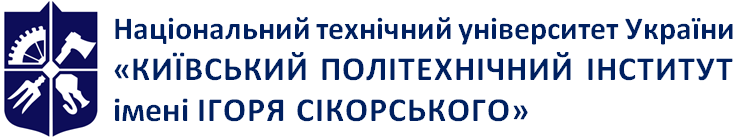 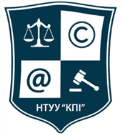 Кафедра інформаційного права та права інтелектуальної власностіІНТЕЛЕКТУАЛЬНА ВЛАСНІСТЬ ТА ПАТЕНТОЗНАВСТВОРобоча програма навчальної дисципліни (Силабус)ІНТЕЛЕКТУАЛЬНА ВЛАСНІСТЬ ТА ПАТЕНТОЗНАВСТВОРобоча програма навчальної дисципліни (Силабус)ІНТЕЛЕКТУАЛЬНА ВЛАСНІСТЬ ТА ПАТЕНТОЗНАВСТВОРобоча програма навчальної дисципліни (Силабус)Рівень вищої освітиМагістерський Галузь знаньПравоСпеціальність081 ПравоОсвітня програмаДля всіх ОНПСтатус дисципліни НормативнаФорма навчанняОчна(денна)Рік підготовки, семестр5 курс, осінній (весняний) семестрОбсяг дисципліни3 кредити (90 год.)Семестровий контроль/ контрольні заходиЗалікРозклад занятьhttp://rozklad.kpi.ua/Schedules/ViewSchedule.aspx?v=d10bb8e6-a14e-4803-81f8-d83cd99742b3Мова викладанняУкраїнськаІнформація про 
керівника курсу / викладачівЛектор: кандидат юрид. наук, Когут Наталя Дмитрівна, e-mail: kogut.nataly@gmail.comПрактичні / Семінарські: кандидат юрид. наук, Когут Наталя Дмитрівна, e-mail: kogut.nataly@gmail.comРозміщення курсу Google classroom№ п/пНазви розділів та темГод. лекційГод. Практич-нихСамостійна робота студента1. Розділ І Загальні положення щодо права інтелектуальної власності8614I.1.  Поняття та зміст права інтелектуальної власності.І.2. Об’єкти та суб’єкти права інтелектуальної власності.221234I.3. Авторське право та суміжні права.I.4. Право промислової власності.2212342.Розділ ІІ Набуття прав на об’єкти інтелектуальної власності10616ІІ.1. Виникнення прав на об’єкти авторського та суміжних прав.ІІ.2. Набуття прав на об’єкти права промислової власності.ІІ.3. Набуття прав на комерційні позначення.222111333ІІ.4. Договори в сфері права інтелектуальної власності. Комерціалізація об’єктів інтелектуальної власності.ІІ. 5. Захист права інтелектуальної власності.222143Всього181230Види занятьАудиторні заняття (2 кредити)Аудиторні заняття (2 кредити)Аудиторні заняття (2 кредити)Аудиторні заняття (2 кредити)Аудиторні заняття (2 кредити)Аудиторні заняття (2 кредити)Види занятьЛекціїЛекціїПрактичніПрактичніМКРМКРВиди занятькіл-тьгодинкіл-тьгодинкіл-тьгодинВсього91861212Види занятьАудиторні заняття (1 кредит)Аудиторні заняття (1 кредит)Аудиторні заняття (1 кредит)Аудиторні заняття (1 кредит)Аудиторні заняття (1 кредит)Аудиторні заняття (1 кредит)Види занятьЛекціїЛекціїПрактичніПрактичніМКРМКРВиди занятькіл-тьгодинкіл-тьгодинкіл-тьгодинВсього6123612Набрані бали за семестрУніверситетська система оцінювання95 - 100ВідмінноДуже добреДобреЗадовільноДостатньо85 - 94ВідмінноДуже добреДобреЗадовільноДостатньо75 - 84ВідмінноДуже добреДобреЗадовільноДостатньо65 - 74ВідмінноДуже добреДобреЗадовільноДостатньо60 - 64ВідмінноДуже добреДобреЗадовільноДостатньо20-59«Не задовільно»Не допущено0 - 19«Не задовільно»Не допущеноКількість правильних відповідейКількість набраних балівЗвичайна оцінка10-1295-100Відмінно8-985 - 94Дуже добре6-775 - 84Добре4-565 - 74Задовільно2-360 – 64Достатньоменш ніж 2до 60-тиНе задовільно